True or FalseDetermine whether the following statements are true or false. Put a checkmark in the true column if true and in the false column if false. StatementTrueFalseIdentical twins have identical DNA.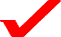 DNA analysis used to determine paternity/maternity of a child is always accurate.Johnny was murdered late Friday night and blood from two different individuals was found at the crime scene, Johnny’s and the killers. The murderer could be identified by their blood sample.Vegetables have their own DNA(*We share 40-50% of our DNA with cabbage.)RNA can be converted to DNA in the lab.  Stretched out, the DNA from all the cells in our body would wrap around the world approximately 350 times.  Every person on the planet shares 99% of his or her DNA with every other person.